                        Prix de Recherche en Pédiatrie 2023                                          Appel d’offres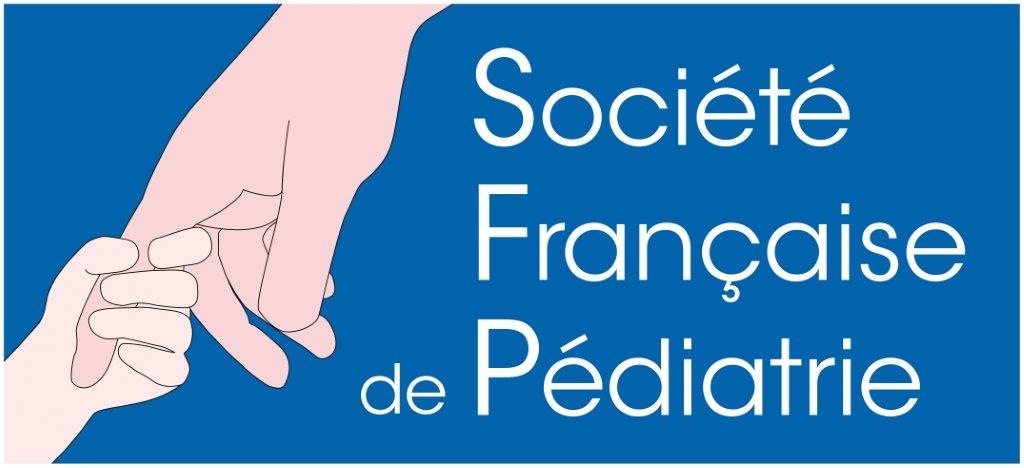 Pour le soutien de la recherche dans le domaine de la santé de l’enfantLes conditions de candidature aux prix de recherche en pédiatrie sont : • Être DES ou médecin pédiatre. • Proposer un projet s’inscrivant dans le cadre d’une formation à la recherche (Master 2 ; thèse d’université ; post-doctorat) Les prix SFP, SFP/SFPOI, SFP/SFRP, SFP/Pampers et SFP-Novo Nordisk sont évalués par un jury commun avec pour critères de sélection des projets : 1/ Qualité́ du projet scientifique et plan de travail (sur 5) 2/ Qualité́ formatrice du projet et implication du candidat dans le projet (sur 4) 3/ Intégration du master dans le cursus du candidat devenir du candidat (sur 3) 4/ Faisabilité́ du projet (sur 3) 5/ Soutien du directeur du travail et du responsable hospitalier (sur 2)6/ CV du candidat en particulier et/ou présentation aux congrès (sur 3)Pour simplifier les procédures, le dossier de candidature est identique pour tous les prix. Vous pouvez candidater à plusieurs prix mais vous ne pouvez être lauréat que d’un seul prix. Il est recommandé de proposer une seule candidature par équipe d’accueil.Calendrier :Les dossiers, téléchargeables sur www.sfpediatrie.com, sont à adresser par mail uniquement avant le 5 mars 2023-minuit au format pdf en un seul document de 10 pages maximum par e-mail isabelle.petit@ap-hm.frDossier de Candidature uniqueINFORMATIONS GENERALESTitre du projet : Titre court du projet : NOM du Candidat : Prénom du candidat : Adresse personnelle : Téléphone portable : Adresse électronique personnelle : Inter-région DES :Université  DES : Semestre en cours lors du dépôt de dossier : Spécialité envisagée ou effective :Université études médicales :M1 validé (intitulé) : M2 validé (intitulé) : Formation prévue durant l’année du prix :	Master 2    										Thèse d’université		1ère ou 2éme année					Fin de thèse					Stage post-doctoral				Autres financements obtenus pour les étudiants en thèse d’Université et stages post-doctoraux :Nom du master et école doctorale :Nom de l’équipe/laboratoire d’accueil : Directeur du travail :	E-Mail : 	Tel :Prix postulé(s)Avez-vous postulé à d’autres prix/bourses pour ce même travail ?Année recherche				Académie de médecine			Fondation pour la recherche médicale	Fondation hospitalière de France		Autre (préciser) :…………………………………………………………………………………………….Je m’engage  à1) ne recevoir qu’un seul prix relevant de l’appel d’offres « Prix de Recherche en Pédiatrie 2023 »2) signaler au plus vite au Président du Conseil Scientifique de la SFP mon choix de me désister de l’appel d’offres SFP 2023 si j’étais lauréat(e) d’un autre appel d’offre hors SFP (année-recherche, société savante, …)3) être membre de la SFP à jour de cotisation à la date du dépôt de dossier 4) être présent à la remise des prix SFP 2023 en assemblée plénière lors du congrès de la SFP et selon les cas au congrès de spécialités (prix des sociétés de spécialité)5) présenter les résultats de mes travaux à la session des lauréats au congrès de la SFP en 20256) faire paraître la mention « avec le soutien de la Société Française de Pédiatrie » dans toute publication ou communication en rapport avec le projet soutenu par le prix SFP7) à soumettre une publication (résultats du travail ou Mise au point sur le sujet) dans les Archives de PédiatrieJ’autorise la SFP à utiliser des photographies me représentant sur son site Web ou dans ses communications qui seront éventuellement réalisées lors du Congrès de la SFP:  Oui  /  NonDater, signer Curriculum vitae (1 page)Lettre de motivation du candidat décrivant son intérêt pour la recherche, ses réalisations antérieures et son projet personnel précis en pédiatrie (1 page).Lettre d’acceptation signée du directeur de recherche avec cinq publications récentes du laboratoire d’accueil dans le domaine (1 page).Lettre du responsable hospitalier précisant le devenir du candidat après l’année de formation  (1 page) (si différent du directeur de laboratoire) DOSSIER SCIENTIFIQUE (3 pages, simple interligne, police 12).Donner successivement en français:le titreune courte revue de la littérature justifiant le travaille but du travaille plan expérimentalles hypothèses de travail et résultats attendusla faisabilité du projet (financement de l’étude en elle-même, autorisations en cas de recherche, recrutement, nombre d’échantillons et stockage…)le plan de travail personnel du candidat sur la période d’un an prévue (ne pas mettre le projet du laboratoire)10 références bibliographiques(Impérativement respecter le format du dossier unique ; nombre total de pages n=10 ; le plan peut être effacé)Prix évalués par le jury commun Prix évalués par le jury commun 1 à 3Prix Société Française de Pédiatrie (SFP) – Archives de Pédiatrie (3 prix)20 k€ x 34Prix SFP-SFRP Société Francophone de Recherche en Pédiatrie20 k€5Prix SFP-SFPOI Société Française de Pédiatrie de l’Océan Indien (prioritairement Océan Indien) 20 k€6Prix SFP-Pampers (3ème année de thèse d’université ou post-doctorat)20 k€7Prix SFP-Novo Nordisk (dans la thématique des Maladies Endocriniennes de la Croissance et du Développement de l’enfant.)20 k€Prix évalués par les jurys spécifiques Prix évalués par les jurys spécifiques 8-9Prix de la Société Française de Neurologie Pédiatrique (SFNP)20 k€ x 210-11Prix de la Société́ Pédiatrique de Pneumologie et d'Allergologie (SP2A) et Prix de mobilité SP2A-AstraZeneca18 k€ x 212Prix de la Société d’Hématologie Immunologie Pédiatrique (SHIP) : dans le champ de la spécialité, ouvert aux étudiants inscrits au DIU d’hémato pédiatrique (concerne exclusivement les pathologies immunologiques et hématologiques non malignes de l'enfant - Exclus de l’appel d’offres : cancer, leucémies, allo greffes et vaccinologie)20 k€13Prix de la Société Française pour l’Étude des Erreurs Innées du Métabolisme (SFEIM)18 k€ 14Prix du GFRUP (Groupe Francophone de Réanimation et Urgences Pédiatriques)18 k€15Prix de la Société Française de lutte contre les Cancers et les leucémies de l'Enfant et de l'adolescent (SFCE) - SFCE – Fédération Enfant Cancer et Santé25 k€5 mars 2023 minuit (par mail)Limite de dépôt des dossiers10 mars 2023Transmission aux jurys13 mars au 17 avril 2023Délibération des jurys et arbitrageLundi 24 avril 2023Notification aux candidats31 mai 2023Présentation des lauréats (Congrès SFP du 31 mai au 2 juin 2023 à Marseille)1-3Société Française de pédiatrie/Archives de Pédiatrie (3 Prix)4SFP/SFRP       5SFP/ SFPOI6SFP-Pampers7SFP-Novo Nordisk8-9SFNP (2 Prix)10-11SP2A ou de mobilité SP2A/Astra-Zeneca (2 Prix)12SHIP 13SFEIM 14GFRUP15SFCE - Fédération Enfant Cancer et Santé